Read the text.I’m Igor. I’m happy. I’m at the park.This is Alice. She is sad. She’s ill.This is Molly. She is angry.1) Tick the ones from the text.2) Match parts on the left with those on the right.a) Igor				I) is happy.b) Molly			II) is sad.c) Alice				III) is angry.Answer key2. a-I, b-III, c-II.Name: ____________________________    Surname: ____________________________    Nber: ____   Grade/Class: _____Name: ____________________________    Surname: ____________________________    Nber: ____   Grade/Class: _____Name: ____________________________    Surname: ____________________________    Nber: ____   Grade/Class: _____Assessment: _____________________________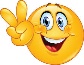 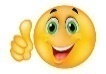 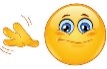 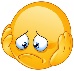 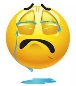 Date: ___________________________________________________    Date: ___________________________________________________    Assessment: _____________________________Teacher’s signature:___________________________Parent’s signature:___________________________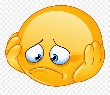 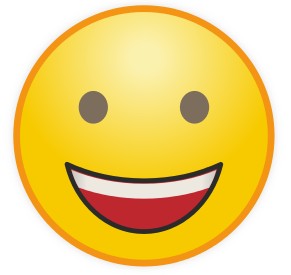 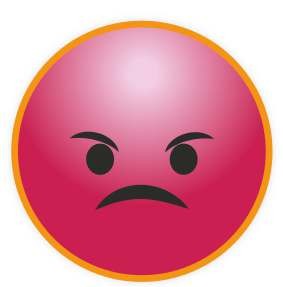 IgorAliceMollyIgorXAliceXMollyX